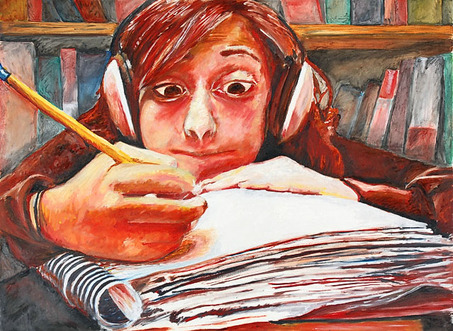 "Writer's Block," por Nicole Steinberg